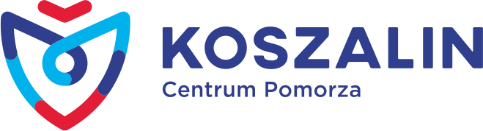 Rada Osiedla „Wspólny Dom”Przewodniczący Rady Osiedla: Zenon MelnyczukSiedziba: ul. Zwycięstwa 168 II p.e-mail :  ro.wspolnydom@outlook.comWykaz członków Rady Osiedla :MELNYCZUK ZENON			Przewodnicząca Rady i Zarządu OsiedlaSKIBA JÓZEF				Wiceprzewodniczący Rady i Zarządu OsiedlaGABRYŚ MARTA				Sekretarz Zarządu OsiedlaDZIDUCH WOJCIECH			Członek Komisji RewizyjnejGRYGORCEWICZ PIOTR			CzłonekIGNATOWICZ DANUTA			Przewodnicząca Komisji Rewizyjnej KACZMAREK BOŻENA			CzłonekKĄKOL BOGDAN				Członek MYTNIK BARBARA			Członek PASULA BŁAŻEJ				CzłonekPOŁCZYŃSKA DOROTA			CzłonekPRZEWDZIĘKOWSKA ANIELA		CzłonekSTANISZEWSKI WOJCIECH		CzłonekSZYDŁO WŁADYSŁAWA			CzłonekURBAŃSKI ALEKSANDER			Członek Komisji Rewizyjnej 